Уровнемер радарный ВЗЛЕТ РУисполнения РУ-х2хКоличество комплектов однотипных приборов:Вывод информации (RS-485, 2 универсальных, токовый выход, HART):Монтажный комплект (монтажный патрубок с ответным фланцем, нерж. крепеж):Дополнительные устройства:** – оформляется отдельной картой заказа;Примечания:При заполнении карты заказа в прямоугольнике выбранной позиции ставится знак   Х  , значение параметра указывается в графе таблицы или прямоугольнике рядом с его наименованием Город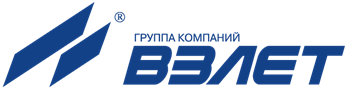 Россия, 198097, Санкт-Петербург, ул. Трефолева, 2БМконтакт- центр (бесплатный звонок) 	 8-800-333-888-7e-mail: 	 mail@vzljot.ruДокументация и программное обеспечение размещены на сайте www.vzljot.ruПлательщикРоссия, 198097, Санкт-Петербург, ул. Трефолева, 2БМконтакт- центр (бесплатный звонок) 	 8-800-333-888-7e-mail: 	 mail@vzljot.ruДокументация и программное обеспечение размещены на сайте www.vzljot.ruИНН / КПП  Россия, 198097, Санкт-Петербург, ул. Трефолева, 2БМконтакт- центр (бесплатный звонок) 	 8-800-333-888-7e-mail: 	 mail@vzljot.ruДокументация и программное обеспечение размещены на сайте www.vzljot.ruПолучательРоссия, 198097, Санкт-Петербург, ул. Трефолева, 2БМконтакт- центр (бесплатный звонок) 	 8-800-333-888-7e-mail: 	 mail@vzljot.ruДокументация и программное обеспечение размещены на сайте www.vzljot.ruПочтовый адресРоссия, 198097, Санкт-Петербург, ул. Трефолева, 2БМконтакт- центр (бесплатный звонок) 	 8-800-333-888-7e-mail: 	 mail@vzljot.ruДокументация и программное обеспечение размещены на сайте www.vzljot.ruРоссия, 198097, Санкт-Петербург, ул. Трефолева, 2БМконтакт- центр (бесплатный звонок) 	 8-800-333-888-7e-mail: 	 mail@vzljot.ruДокументация и программное обеспечение размещены на сайте www.vzljot.ruРоссия, 198097, Санкт-Петербург, ул. Трефолева, 2БМконтакт- центр (бесплатный звонок) 	 8-800-333-888-7e-mail: 	 mail@vzljot.ruДокументация и программное обеспечение размещены на сайте www.vzljot.ruтелефон, факсРоссия, 198097, Санкт-Петербург, ул. Трефолева, 2БМконтакт- центр (бесплатный звонок) 	 8-800-333-888-7e-mail: 	 mail@vzljot.ruДокументация и программное обеспечение размещены на сайте www.vzljot.ruДоставкасамовывозсамовывозЖ/ДЖ/ДАВИАРоссия, 198097, Санкт-Петербург, ул. Трефолева, 2БМконтакт- центр (бесплатный звонок) 	 8-800-333-888-7e-mail: 	 mail@vzljot.ruДокументация и программное обеспечение размещены на сайте www.vzljot.ruПеревозчикРоссия, 198097, Санкт-Петербург, ул. Трефолева, 2БМконтакт- центр (бесплатный звонок) 	 8-800-333-888-7e-mail: 	 mail@vzljot.ruДокументация и программное обеспечение размещены на сайте www.vzljot.ruПункт назначенияПункт назначенияРоссия, 198097, Санкт-Петербург, ул. Трефолева, 2БМконтакт- центр (бесплатный звонок) 	 8-800-333-888-7e-mail: 	 mail@vzljot.ruДокументация и программное обеспечение размещены на сайте www.vzljot.ruПредполагаемая дата оплатыПредполагаемая дата оплатыПредполагаемая дата оплатыПредполагаемая дата оплатыПредполагаемая дата оплатыРоссия, 198097, Санкт-Петербург, ул. Трефолева, 2БМконтакт- центр (бесплатный звонок) 	 8-800-333-888-7e-mail: 	 mail@vzljot.ruДокументация и программное обеспечение размещены на сайте www.vzljot.ruЗаявка №Дата готовности«»20      г.Заявка №от «» 20      г.Дата готовности«»20      г.Заявка №Дата готовностиИзмеряемая среда:диапазон измерений, м0-20м0-30мисполнение РУ-122222количество, шт.Длина кабеля связи и питания, м (не менее 10) **-по умолчанию поставляется кабель длиной 10м*-по умолчанию поставляется кабель длиной 10мМатериал монтажного патрубка: Cт2012х18Н10ТИзолирующая мембрана из фторопласта:источник вторичного питания, шт.30.24   длина кабеля питания, мАССВ-030 **АСДВ-020USB-RS-232/RS-485                  Взлет СП **адаптер сотовой связиадаптер сотовой связисчитыватель архивных данныхсчитыватель архивных данныхадаптер сигналовадаптер сигналовпрограммный комплекспрограммный комплексЛицо заполнившее карту(ФИО, должность)(подпись)Тел.e-mail: